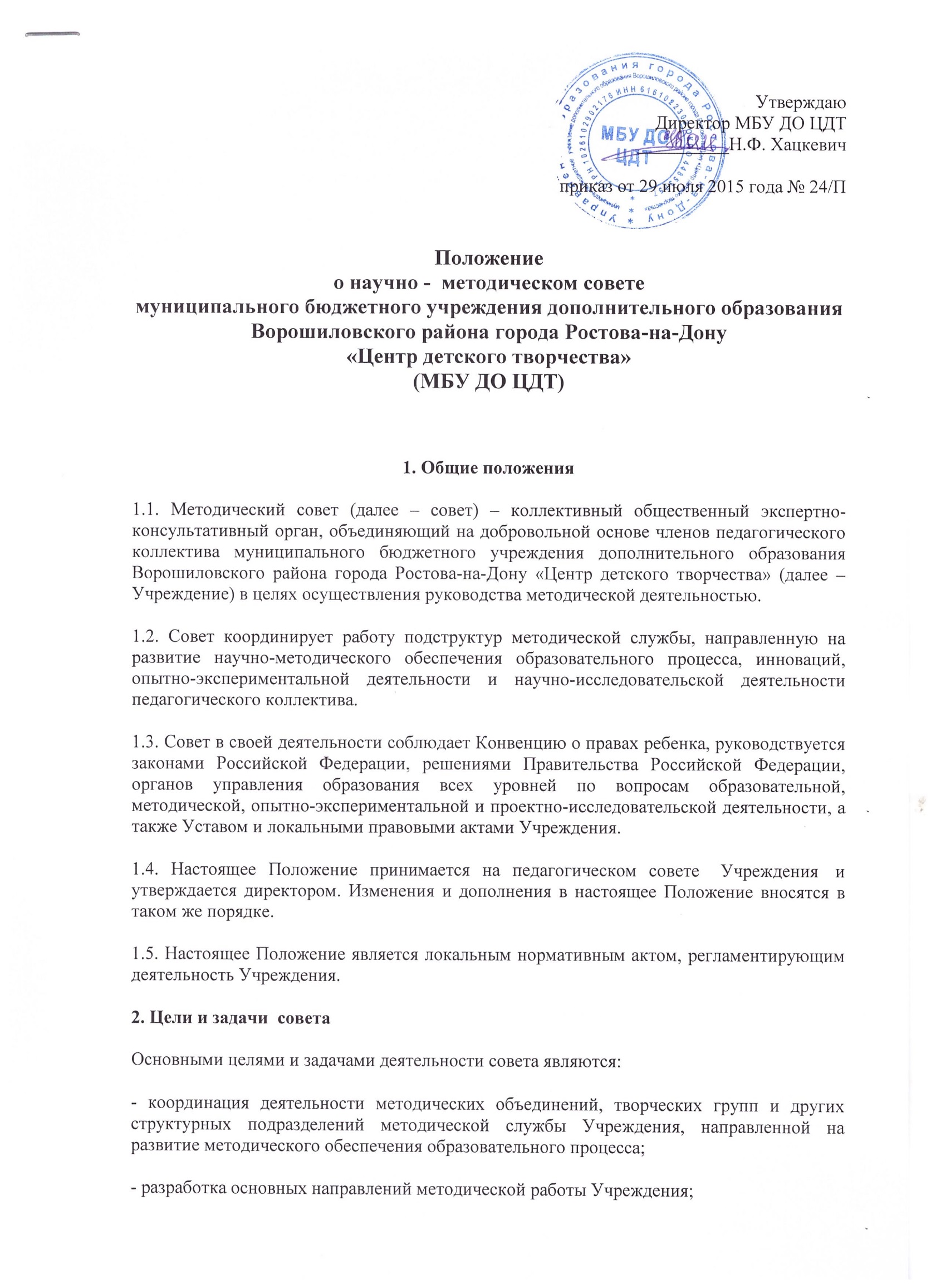 - обеспечение методического сопровождения программ дополнительного образования,  научно-методических и дидактических материалов;- организация инновационной и проектно-исследовательской деятельности в Учреждении, направленной на освоение новых педагогических технологий, разработку авторских программ, апробацию учебно-методических комплексов и т.д;- организация консультирования сотрудников Учреждения по проблемам совершенствования профессионального мастерства, методики проведения различных видов занятий и их учебно-методического и материально-технического обеспечения;- разработка мероприятий по обобщению и распространению педагогического опыта;- методическое обеспечение  участия педагогов  в процедуре аттестации;- проведение педагогических и методических экспериментов по поиску и апробации новых технологий, форм и методов дополнительного образования детей;- организация взаимодействия с другими образовательными  учреждениями, научно-исследовательскими институтами с целью обмена опытом и передовыми технологиями в области образования.3. Функции совета 3.1. Выработка и согласование подходов к организации, осуществлению и оценке инновационной деятельности; организация научно-исследовательской, опытно-экспериментальной работы  Учреждения.3.2.Осуществление контроля и оказание поддержки в апробации инновационных  программ дополнительного образования и реализации новых педагогических методик и технологий.3.3.Разработка планов, графиков и программ повышения квалификации и совершенствования профессионального мастерства педагогических работников.3.4.Обсуждение рабочих, инновационных, экспериментальных программ и рекомендация их педагогическому совету для обсуждения и утверждения.3.5.Оценка деятельности членов педагогического коллектива, рекомендации по аттестации педагогов,  представлению к  званиям, наградам и другим поощрениям.3.6.Организация общего руководства методической, научной, инновационной деятельностью, проведение  научно-практических конференций, педагогических чтений, семинаров,  «круглых столов», мастер-классов, методических конкурсов, выставок, смотров, методических дней и др.3.7.Анализ и рекомендации к печати и внедрению методических пособий, программ и другой продукции методической деятельности Учреждения.3.8.Организация диагностических и мониторинговых исследований, разработка новых технологий, стратегических направлений деятельности Учреждения, изучения социальных запросов.4. Организация работы совета 4.1. Состав совета избирается из числа педагогических работников Учреждения на педагогическом совете.4.2. В состав совета входят заведующие методическими отделами, руководители других структурных подразделений методической службы, педагоги дополнительного образования, директор и заместители директора4.3. Состав совета утверждается приказом директора.4.4. В составе совета могут формироваться секции по различным направлениям деятельности (проектно-исследовательская, инновационная, диагностика, разработка содержания и т. п.).4.5. Руководство методическим советом осуществляет заведующий методическом отделом Учреждения.4.6. Работа совета осуществляется на основе годового плана. План составляется председателем методического совета, рассматривается на заседании методического совета, согласовывается с директором и утверждается на заседании педагогического совета Учреждения.5. Права и ответственность совета5.1 Совет имеет право:-  ставить вопрос о публикации методических материалов, связанных с обобщением и распространением  педагогического опыта;-  вносить предложения на педагогическом совете  о поощрении педагогических работников Учреждения за активное участие в опытно-поисковой, экспериментальной, научно-методической и проектно-исследовательской деятельности;-   рекомендовать педагогам Учреждения различные формы повышения квалификации;- методическое обеспечение участия педагогов Учреждения в конкурсах профессионального мастерства.5.2.Совет несет ответственность:- за      соблюдение     в     процессе    осуществления   образовательной деятельности законодательства Российской Федерации об образовании;
- за  соблюдение   гарантий прав участников образовательного процесса;
- за педагогически целесообразный выбор и реализацию в полном объеме  программ дополнительного   образования   в   соответствии   с   учебным   планом   и графиком учебного    процесса,    качество    образования    своих    выпускников,  соответствие образования   государственным образовательным стандартам;
- за  компетентность  принимаемых организационно-управленческих решений;
- за    развитие    принципов    общественно -  государственного   управления    и самоуправления   образовательной   деятельностью;- за упрочение авторитета Учреждения.6. Делопроизводство cовета.6.1. Протоколы заседаний cовета оформляются в электронном виде секретарем совета. Каждый протокол подписывается председателем совета и секретарем.6.2. Журнал (электронная книга) протоколов заседаний совета входит в номенклатуру дел Учреждения.